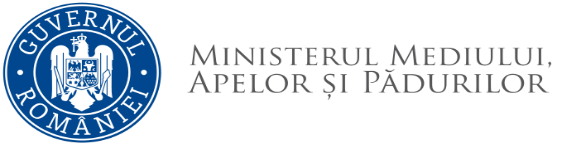 REZULTATE PROBĂ SCRISĂ la concursul de recrutare organizat pentru ocuparea funcţiei publice de execuție vacantă de consilier, clasa I, grad profesional superior în cadrul Serviciului Arii Naturale Protejate - Direcția Generală Biodiversitate22.08.2022 - proba scrisăSecretar comisie,Candidaţii nemulţumiţi de rezultatul probei scrise pot face contestaţie, în termen de cel mult 24 de ore de la data afişării rezultatului probei scrise, la secretarul comisiei de concurs (Et. P1, camera 211).Proba interviu se va susține îm data de 24.08.2022, începând cu ora 10,30.Afișat în data de 22.08.2022 ora 15:45Nr. Crt.Număr dosarPUNCTAJREZULTAT1.DGRUJRP/71648/03.08.2022 85 PADMIS2. DGRUJRP/71788/09.08.2022   81 PADMIS